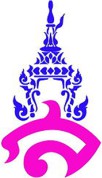 โครงสร้างรายวิชาวิชาภาษาไทย พื้นฐาน ท๒๑๑๐๑ ช้ันมัธยมศึกษาปี ที่ ๑ ภาคเรียนที่ ๒ ปี การศึกษา ๒๕๖๖โรงเรียนสาธิตมหาวิทยาลัยราชภัฏสวนสุนันทา คะแนนเต็ม ๑๐๐ คะแนน จ˚านวน ๖๐ ชั่วโมงหน่วยการเรียนร้ที่ชื่อหน่วยการเรียนร้มาตรฐานการเรียนรสาระส˚าคัญเวลา(คาบ)น้˚าหนักคะแนน๑กาพย์เรื่อง พระไชย สุริยาท ๑.๑ ม.๑/๑, ๓, ๕,๙ท ๒.๑ ม.๑/๒, ๓, ๔,๖, ๙ท ๓.๑ ม.๑/๑, ๓, ๔,๖ท ๔.๑ ม.๑/๕, ๖ท ๕.๑ ม.๑/๑, ๒, ๓๑. กาพย์เรื่องพระไชยสุริยา- ประวัติวรรณคดีกาพย์เรื่องพระ ไชยสุริยา- การถอดค˚าประพันธ์- การวิเคราะห์เน้ือหาของกาพย์ เรื่องพระไชยสุริยา- การวิเคราะห์คุณค่า๒. การเขียนบรรยาย๓. การแต่งบทร้อยกรอง๔. การเขียนเรียงความ๕. การเขียนแสดงความคิดเห็น๖. ค˚าพังเพยและสุภาษิต๗. นิทานพ้ืนบ้าน๖๒๓๒๒๓๓๖๑๐๕๕๑๐รวมรวมรวมรวม๒๗๓๐สอบวัดความรู้กลางภาคเรียนสอบวัดความรู้กลางภาคเรียนสอบวัดความรู้กลางภาคเรียนสอบวัดความรู้กลางภาคเรียน๑๒๐๒ราชาธิราชท ๑.๑ ม.๑/๑, ๒, ๔,๗, ๙ท ๒.๑ ม.๑/๒, ๗, ๙ท ๓.๑ ม.๑/๑ท ๔.๑ ม.๑/๔ท ๕.๑ ม.๑/๑, ๒, ๔๘. ราชาธิราช ตอน สมิงพระรามอาสา- ประวัติวรรณคดีราชาธิราช ตอน สมิงพระรามอาสา- การวิเคราะห์เน้ือหาของ ราชาธิราช ตอน สมิงพระรามอาสา- การวิเคราะห์คุณค่า๖๑๐๙. ค˚าพ้อง๑๐. การเขียนจดหมายกิจธุระ๔๔๕รวมรวมรวมรวม๑๔๑๕๓กาพย์เห่ ชมเครื่อง คาวหวาน๑๑. กาพย์เห่ชมเครื่องคาวหวาน- ประวัติวรรณคดีกาพย์เห่ชม เครื่องคาวหวาน- การถอดค˚าประพันธ์- การวิเคราะห์เน้ือหาของกาพย์ เห่ชมเคร่ืองคาวหวาน- การวิเคราะห์คุณค่า๑๒. ประโยค๑๓. การใช้พจนานุกรม๑๔. ค˚าเป็ น ค˚าตาย๖๔๔๓๑๐๕รวมรวมรวมรวม๑๗๑๕สอบวัดความรู้ปลายภาคเรียนสอบวัดความรู้ปลายภาคเรียนสอบวัดความรู้ปลายภาคเรียนสอบวัดความรู้ปลายภาคเรียน๑๒๐รวมภาคเรียนที่ ๒รวมภาคเรียนที่ ๒รวมภาคเรียนที่ ๒รวมภาคเรียนที่ ๒๖๐๑๐๐